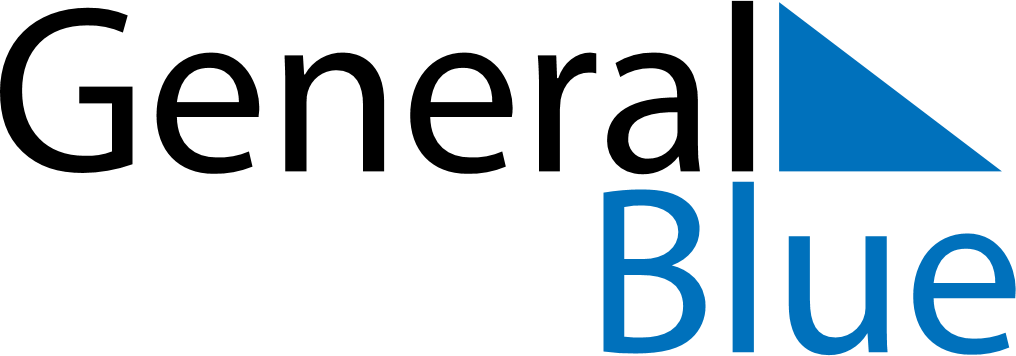 Christmas Island 2026 HolidaysChristmas Island 2026 HolidaysDATENAME OF HOLIDAYJanuary 1, 2026ThursdayNew Year’s DayJanuary 26, 2026MondayAustralia DayFebruary 17, 2026TuesdayChinese New YearMarch 20, 2026FridayEnd of Ramadan (Eid al-Fitr)March 23, 2026MondayLabour DayApril 3, 2026FridayGood FridayApril 25, 2026SaturdayAnzac DayMay 27, 2026WednesdayFeast of the Sacrifice (Eid al-Adha)October 6, 2026TuesdayTerritory DayDecember 25, 2026FridayChristmas DayDecember 26, 2026SaturdayBoxing Day